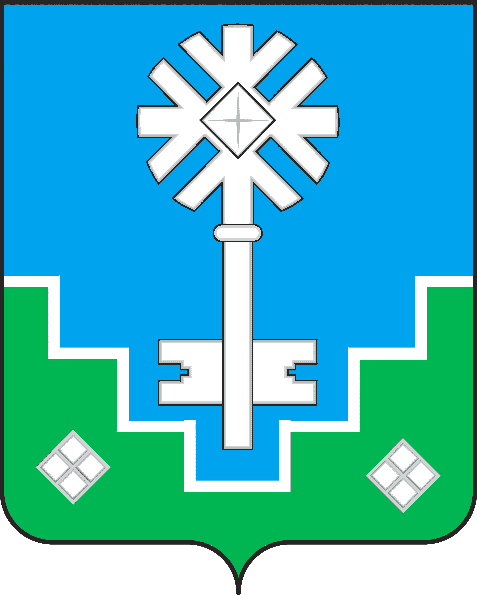 МУНИЦИПАЛЬНОЕ ОБРАЗОВАНИЕ «ГОРОД МИРНЫЙ»МИРНИНСКОГО РАЙОНА РЕСПУБЛИКИ САХА (ЯКУТИЯ)ГОРОДСКОЙ СОВЕТ САХА РЕСПУБЛИКАТЫН МИИРИНЭЙ ОРОЙУОНУН«МИИРИНЭЙ КУОРАТ» МУНИЦИПАЛЬНАЙ ТЭРИЛЛИИ КУОРАТЫН СЭБИЭТЭРЕШЕНИЕБЫhAAРЫЫ28.04.2016	 	                                                                                             № III – 36-2Об утверждении отчета об исполнении бюджета муниципального образования «Город Мирный» за 2015 год В соответствии с Бюджетным кодексом Российской Федерации, Федеральным законом от 06 октября 2003 года №131-ФЗ «Об общих принципах организации местного самоуправления в Российской Федерации», Положением «О бюджетном процессе в муниципальном образовании  «Город Мирный», утвержденным решением городского  Совета  от  27 марта 2008 года № 6-4, руководствуясь Уставом муниципального образования «Город Мирный», городской Совет               РЕШИЛ: Утвердить отчет об исполнении бюджета муниципального образования «Город Мирный» за 2015 год по доходам в сумме 759 018 319,60 рублей, по расходам в сумме 762 244 786,37 рублей с превышением расходов над доходами в сумме 3 226 466,77 рублей со следующими показателями:по доходам бюджета муниципального образования «Город Мирный» за 2015 год по кодам классификации доходов бюджетов согласно приложению 1 к настоящему решению;по расходам бюджета муниципального образования «Город Мирный» за 2015 год по ведомственной структуре расходов согласно приложению 2 к настоящему решению;по расходам бюджета муниципального образования «Город Мирный» за 2015 год по разделам и подразделам классификации расходов бюджета согласно приложению 3 к настоящему решению;по источникам финансирования дефицита бюджета муниципального образования «Город Мирный» за 2015 год по кодам классификации источников финансирования дефицита бюджета, согласно приложению 4 к настоящему решению.Опубликовать настоящее решение в порядке, установленном Уставом МО «Город Мирный». Контроль исполнения настоящего решения возложить на комиссию по бюджету, налоговой политике, землепользованию, собственности (Дегтярев К. Б.).Председатель городского Совета                                                        О. В. Путинцева 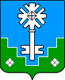 ЗаключениеКонтрольно – счетной палаты г. Мирного на отчет об исполнении бюджета муниципального образования «Город Мирный» за 2015 годг. Мирныйапрель 2016 г.1. Общие положенияОтчет об исполнении бюджета за 2015 год для проведения внешней проверки представлен администрацией города Мирного письмом от 31.03.2016 № 1648-АК с полным соблюдением требований по объему и срокам представления, установленным Положением о бюджетном процессе в муниципальном образовании «Город Мирный», утвержденного решением городского Совета от 27.03.2008 г. № 6-4. Проверка Отчета осуществлена на основании статьи 9 Федерального закона от 07.02.2011 № 6-ФЗ «Об общих принципах организации и деятельности контрольно-счетных органов субъектов Российской Федерации и муниципальных образований», статьи  264.4 БК РФ, статьи 35 Устава МО «Город Мирный», п.1.2. статьи 8 Положения о Контрольно-счетной палате, решения КСП о проведении внешней проверки № 04/16 от 31.03.2016.Предмет внешней проверки:Отчет об исполнении бюджета города Мирного за 2015 год в объеме, установленном   Положением о бюджетном процессе;Бюджетная отчетность главных администраторов бюджетных средств.Объекты внешней проверки:Управление экономики и финансов администрации города Мирного, как орган организующий исполнение бюджета города;Главные администраторы бюджетных средств, получатели бюджетных средств.  Цели  и задачи проверки:Оценка степени полноты и соответствия представленного Отчета требованиям пункта 3 статьи 264.1 БК РФ, порядка составления, заполнения и представления годовой бюджетной отчетности, утвержденного приказом Минфина РФ от 28.12.2010 № 191-н «Об утверждении Инструкции о порядке составления и представления годовой, квартальной и месячной отчетности об исполнении бюджетов бюджетной системы Российской Федерации»;Оценка достоверности и соответствия плановых показателей Отчета показателям решения Мирнинского городского Совета от 15.12.2014 № III 22-5 «О бюджете муниципального образования «Город Мирный» на 2015 год в последней редакции;Сопоставимость показателей Отчета с показателями отчетности главных администраторов средств бюджета, установление нарушений при исполнении бюджета или их отсутствие;Оценка полноты исполнения бюджета по объему и структуре доходов, расходных обязательств бюджета, определение уровня достижения установленных результатов исполнения бюджета;Наличие случаев нарушения бюджетного законодательства в ходе исполнения бюджета, анализ выявленных отклонений и нарушений и внесение предложений по их устранению. В заключении использованы результаты экспертно-аналитических и контрольных мероприятий, проведённых КСП за отчётный период, а также проведен анализ основных показателей городского бюджета по итогам его исполнения в 2015 году. В Контрольно-счетную палату (далее – КСП) 31.03.2016 г. поступили следующие документы:1. Отчет об исполнении местного бюджета за 2015 год (форма по ОКУД 0503117);2. Баланс исполнения бюджета (форма по ОКУД 0503120);3. Отчет о финансовых результатах деятельности (форма по ОКУД 0503121);4. Отчет о движении денежных средств (форма по ОКУД 0503123);5. Пояснительная записка (форма по ОКУД 0503160);6. Отчет об использовании бюджетных ассигнований резервного фонда   Администрации МО «Город Мирный» за 2015 год;7. Отчет об использовании бюджетных ассигнований фонда чрезвычайных ситуаций Администрации МО «Город Мирный» за 2015 год. 8. Проект решения городского Совета об исполнении бюджета за 2015 год. Представленные документы соответствуют п.3 ст. 264.1 Бюджетного кодекса РФ.                 При подготовке Заключения об исполнении бюджета города за 2015 год КСП соотносила представленные данные с решением ГС от 15.12.2014 № III 22-5 (в ред. решений ГС от 30.01.2015 г. N III-26-1, от 24.03.15 г. №III-27-2, от 25.06.15 г. №III-30-1, от 22.10.15 г. №III-31-2).   2. Аналитическая часть Общее исполнение бюджетаУтверждение бюджета МО «Город Мирный» на 2015 год обеспечено до начала финансового года. Предельные значения его параметров, установленные БК РФ, соблюдены. Основные характеристики бюджета и состав показателей, содержащиеся в решении о бюджете соответствуют ст.184.1 БК РФ.	Первоначально, бюджет города Мирного утверждён решением ГС от 15.12.2014 № III 22-5 «О бюджете муниципального образования «Город Мирный» на 2015 год», со следующими характеристиками:общий объём доходов бюджета в сумме 832 305 752,0 руб., с учетом безвозмездных поступлений из государственного бюджета РС (Я) и прочих безвозмездных поступлений;общий объём расходов бюджета в сумме	832 305 752,0 руб., с учетом субсидии Государственному бюджету РС (Я) в связи с превышением уровня расчетных налоговых доходов местного бюджета;-      прогнозируемый дефицит бюджета в сумме -0,0 руб. Утвержденные данные бюджета города Мирного за 2015 год основываются на  решениях     ГС от 30.01.2015 г. N III-26-1, от 24.03.15 г. №III-27-2, от 25.06.15 г. №III-30-1, от 22.10.15 г. №III-31-2 «О внесении изменений и дополнений в решение сессии ГС  от 15.12.2014 № III 22-5 «О бюджете муниципального образования «Город Мирный» на 2015 год» В соответствие с БК РФ, Положением о бюджетном  процессе  в муниципальном образовании «Город Мирный»  вносились изменения бюджетной росписи, в результате чего произведено уточнение бюджета города на 2015 год.Данными изменениями, утверждены следующие характеристики городского бюджета на 2015 год:-общий объём доходов бюджета в сумме 939 619 257,88 руб., в т.ч. безвозмездные поступления от других бюджетов бюджетной системы РФ в сумме 487 311 792,0 руб.;-общий объём расходов бюджета в сумме 1 032 304 482,6 руб., в т.ч.:- субвенция Государственному бюджету РС (Я)  в связи с превышением уровня расчетных налоговых доходов местного бюджета в сумме 10 701 000,0 руб.; прогнозируемый дефицит бюджета в сумме 92 586 049,2 руб. или 20,47 % объема доходов бюджета без учета утвержденного объема безвозмездных поступлений. В пояснительной записке, приложенной к Отчёту, управлением экономики и финансов администрации МО «Город Мирный» подробно даны разъяснения корректировки вышеуказанных плановых показателей. Отчет об  исполнении бюджета, составлен в соответствии с той же структурой и бюджетной  классификацией, которые применялись при утверждении бюджета, что отвечает требованиям Положения о бюджетном  процессе в муниципальном образовании «Город Мирный» и подготовлен на основании представленной бюджетной отчетности главных распорядителей средств бюджета и отчета о финансовых результатах деятельности.    Отчетные данные согласуются с данными отчета по поступлениям и выбытиям  (форма 0503151) Управления Федерального казначейства по РС (Я) по состоянию на 01.01.2016 г. Согласно Отчету об исполнении бюджета города Мирного за 2015 год:- исполнение бюджета города Мирного по доходам за 2015 год составило 759 018,32 тыс. руб., что соответствует 80,77 % от уточненного бюджета 2015 года.- исполнение расходов бюджета города Мирного за 2015 год составило 762 244,79 тыс. руб., что составляет 73,84 % от уточненного плана  на 2015 год.- превышение расходов над доходами, т.е. дефицит бюджета, составил – 3 226,47 тыс. руб. Сравнительные показатели исполнения годового бюджета за отчетный период и три предыдущих года, представлены в Таблице № 1:Таблица № 1(тыс. рублей)Из представленной таблицы видно, что исполнение годового бюджета МО «Город Мирный» за последние два года (2014 г., 2015 г.) исполнялся с превышением расходов над доходами поступивших в бюджет города Мирного (дефицит).  Основные показатели составления, корректировки и исполнения бюджета города за 2015 год (утверждёнными и уточнёнными), приведены в Приложении №1.  Анализ данной информации показал следующее:- в целом бюджет города сбалансирован. В течение года вносились уточнения, как в доходную, так и в расходные части бюджета города.  - исполнение плана по доходам в бюджет города в 2015 году  составил 80,78 % от утвержденного бюджета с учетом уточнений.   - исполнение плана по расходам бюджета города в 2015 году составил 73,85 % или на 270 059,7 тыс. руб.  ниже его уточнённых показателей.Первоначально бюджет был принят без дефицита, в течение 2015 года изменялся. При последнем уточнении бюджета дефицит был установлен в размере 92 586 049,2 руб. или 20,47 % объема доходов бюджета без учета безвозмездных поступлений. В итоге бюджет города исполнен с дефицитом в размере 3 226 466,8 руб. (0,7 %).Источником внутреннего финансирования дефицита бюджета были приняты изменения остатков средств на счетах.   Предельный размер дефицита бюджета города в соответствии со ст. 92.1 БК РФ  не должен превышать 10 %.  «В случае утверждения муниципальным правовым актом представительного органа муниципального образования о бюджете в составе источников финансирования дефицита местного бюджета поступлений от продажи акций и иных форм участия в капитале, находящихся в собственности муниципального образования, и снижения остатков средств на счетах по учету средств местного бюджета дефицит местного бюджета может превысить ограничения, установленные настоящим пунктом, в пределах суммы указанных поступлений и снижения остатков средств на счетах по учету средств местного бюджета».(ст. 92.1, "Бюджетный кодекс Российской Федерации" от 31.07.1998 N 145-ФЗ (принят ГД ФС РФ 17.07.1998) (ред. от 28.12.2013, с изменениями и дополнениями) По данным отчета об исполнении бюджета безвозмездные поступления в общих доходах, поступивших в бюджет города в 2015 году, составили 297 095 753,46 руб. или 39,14 %. План безвозмездных поступлений исполнен на 60,98 %.   3.  Исполнение доходной части бюджетаПо итогам исполнения бюджета за 2015 год получено доходов в сумме 759 018 319,6 руб., уточненный план выполнен на 80,78%, недополучено к плану 180 600 938,3  руб. В сравнении с 2014 годом в 2015 году доходов в бюджет города поступило больше на 155 682,7 тыс. руб. По итогам исполнения бюджета за 2015 год в разрезе доходных источников получено:– налоговых доходов 409 319 040,0 руб. при плане 401 944 944,0 руб., что  составило 101,83% (превышение на 7 374 096,0 руб.);– неналоговых доходов поступило 52 603 526,0 руб. при плане 50 461 697,0 руб., или 104,24% к плану (сверх плана получено 2 141 829,0 руб.);Перевыполнение плановых показателей по налоговым доходам отмечается по налогу на доходы физических лиц (102,01 %), по налогу на имущество физических лиц (122,65 %). Высокий процент поступления по земельному налогу 99,25 %. По остальным налоговым доходам плановые показатели не выполнены.    Акцизы исполнение 87,58 % (не поступило 74 000,0 руб.), единый сельскохозяйственный налог 25,29 % (не поступило 44 826,0 руб.)Сравнение результатов поступления налоговых и неналоговых доходов за 2015 год и аналогичный период 2012, 2013, 2014 года приведены в таблице № 2. Таблица № 2 (руб.)       Анализ таблицы показал значительный рост по безвозмездным поступлениям в бюджет города в 2015 году на 95 613 576,0 руб., налоговых поступлений на 52 909 365,0 руб. по сравнению с аналогичным периодом 2014 года. Поступление неналоговых платежей в бюджете города увеличилось на  7 159 716,0 руб.         Анализ плановых показателей первоначально утвержденного бюджета, уточненного бюджета и Отчета за 2015 год в разрезе доходов представлен в таблице Приложение №2. При анализе используются абсолютные и относительные характеристики отдельно по каждому виду дохода.Данная таблица наглядно отражает ситуацию, сложившуюся по исполнению доходной части бюджета за 2015 год, а именно: Исполнение общего плана по доходам на 80,77 %, исполнение уточнённого плана  не достигнуто по налогу на акцизы по подакцизным товарам (продукции), производимые на территории РФ 87,58  %, единый сельскохозяйственный налог 25,29 %.  Исполнение бюджета по отдельным видам доходов превышает уточненные плановые показатели: - план по налогу на доходы физических лиц 102,01 %. План 290 334 950,0 руб., исполнение 296 182 155,0 руб., перевыполнение 5 847 205,0 руб.;- план по налогу на имущество физических лиц 122,65 %. План 10 600 000,0 руб., исполнение 13 001 050,0 руб., перевыполнение 2 401 050,0 руб.- план по земельному налогу исполнен на 99,25 %. План 100 354 000,0 руб., поступило 99 598 672,0 руб., не поступило 755 328,0 руб. План поступлений по неналоговым доходам выполнен на 104,24 % по всем доходам кроме прочих доходов от использования имущества и прав, находящихся в государственной и муниципальной собственности (исполнение 83,88 %, не поступило 72 520,0 руб.).   Доля каждого отдельного вида доходов в общих доходах городского бюджета за 2015 год представлена в столбце № 7. Данная информация наглядно отражает, что основными источниками поступлений в бюджет города в 2015 году являются: -   налог на доходы физических лиц 39,02 % (в 2014 г. – 44,68 %);- земельный налог 13,12 % (2014 г. – 12,34 %);- доходы, получаемые в виде арендной либо иной платы за передачу в возмездное пользование государственного и муниципального имущества (за исключением имущества бюджетных и автономных учреждений, а также имущества государственных и муниципальных унитарных предприятий, в том числе казенных) 6,13 % (в 2013 г.-6,89 %);- доля безвозмездных поступлений в отчетном году значительно выросла и составила 39,14 % (в 2014 г. – 33,39 %) от всех доходов бюджета города.  Ситуацию с выполнением плана поступления доходов в бюджет города за отчетный период, можно назвать удовлетворительной.4. Исполнение расходной части бюджетаОбязательства бюджета города Мирного в 2015 году по расходам исполнены в сумме 762 244 786,37 руб., что составило 73,84 % от плановых бюджетных назначений. Темп роста расходов бюджета к показателям 2014 года составил 126,1 %. Увеличение произошло по разделам: «Физическая культура и спорт» (286,9 %) «Средства массовой информации» (261,7 %), «Культура, кинематография» (196,1 %), «Национальная экономика» (175,7 %), «Жилищно-коммунальное хозяйство» (134,8 %), «Общегосударственные вопросы» (111,6 %), «Социальная политика» (109,8 %),  «Национальная безопасность и правоохранительная деятельность» (105,9 %). Снижение произошло по разделам: «Образование» (76,5 %), «Межбюджетные трансферты» (25,6 %).   Приоритетное направление расходных обязательств в структуре расходов бюджета – жилищно-коммунальное хозяйство (26,2 %), социальная политика (24,9 %), «Национальная экономика» (19,5 %), общегосударственные вопросы (17,9 %). Значительно снизились в сравнении с 2014 годом «Межбюджетные трансферты», доля  которых  в 2015 г. снизилась с 7,07 % в 2014 г. до 1,44 %.    Динамика и структура расходной части бюджета за 2015 год характеризуются данными таблицы № 3.Первоначально утверждённый бюджет по расходам на 2015 год составил 832 305 752,0 руб. (с учетом безвозмездных поступлений 389 711 330,0 руб.).Таблица №3 (руб.)Уточнённый бюджет города по расходам на 2015 год, составил 1 032 304 482,6 руб., что на 24,03 %  или 199 998 730,06 руб. больше первоначально утвержденного 15.12.2014 г. бюджета города с учетом безвозмездных поступлений. Утверждённые и уточнённые плановые показатели по расходам, отражённые в отчёте об исполнении бюджета за 2015 год, соответствуют решению ГС от 15.12.2014 г. N III-22-5 «О бюджете муниципального образования «Город Мирный» на 2015 год»  (в ред. решений ГС от 30.01.2015 г. N III-26-1, от 24.03.15 г. №III-27-2, от 25.06.15 г. №III-30-1, от 22.10.15 г. №III-31-2), показателям   сводной бюджетной росписи бюджета города.В целом, бюджет 2015 года имел направленность на жилищно-коммунальное хозяйство (26,2%) и на социальную политику (24,9%).   Бюджетные расходы по разделу «Национальная экономика» составили 148 790,04 тыс. руб. или 98,85 %, «Общегосударственные вопросы» составили 136 201,56 тыс. руб. или 86,82% от плановых расходов. «Функционирование высшего должностного лица” исполнение составило 99,79 % или 4 671, 79 тыс. руб. (0,61 % в общей структуре расходов) «Функционирование законодательного органа местного самоуправления» исполнение составило 75,71 % или 3 010,99 тыс. руб. (0,40 % в общей структуре расходов). «Обеспечение деятельности финансовых и таможенных органов, и органов финансового (финансово-бюджетного) надзора» исполнение составило 84,62 % или 3 278,45 тыс. руб. (0,43 % в общей структуре расходов).  В структуре расходов бюджета на общегосударственные вопросы расходы на функционирование местной администрации исполнение составило 93,05 % или 106 479,91 тыс.руб. (13,97 % в структуре расходов).Структура Администрации утверждена решением городского Совета от 14 декабря 2005 года № 4-2. На конец отчетного года штатная численность Администрации фактически составила 52 сотрудника, при наличии вакансии 1 единицы.   Согласно статье 81 БК РФ в расходной части бюджета предусматривается создание резервного фонда. Бюджетные ассигнования резервного фонда используются по решению местной администрации.  Резервный фонд ежегодно предусматривается в бюджете города для финансирования непредвиденных расходов. Решением городского Совета от 15.12.2014 г. № III-22-5 размер резервного фонда утвержден в сумме 5 958 289,0 руб. В течение года размер резервного фонда составил 26 500,0 тыс. руб. (2,56 % общего объема расходов бюджета).  Размер резервных фондов исполнительных органов государственной власти (местных администраций) устанавливается законами (решениями) о соответствующих бюджетах и не может превышать 3 процента утвержденного указанными законами (решениями) общего объема расходов (пункт 3 статьи 81 БК РФ).Резервный фонд администрации МО «Город Мирный состоит из резервного фонда Администрации МО «Город Мирный» и резервного фонда Администрации МО «Город Мирный» по предупреждению и ликвидации чрезвычайных ситуаций.На основании п.6 ст.81 БК РФ порядок использования бюджетных ассигнований резервного фонда местной администрации, предусмотренных в составе бюджета города, устанавливается местной администрацией. В связи с этим приняты нормативно-правовые акты:Постановлением Администрации МО «Город Мирный» от 22.06.2009 г. №207 утверждено Положение о порядке расходования средств резервного фонда Администрации МО «Город Мирный» с изменениями утвержденными Постановлением от 11.03.2010 г. №13918.06.2009 г. Постановлением от 14.03.2014 г. №89 утверждено положение «О порядке формирования и расходования средств резервного фонда Администрации МО «Город Мирный» по предупреждению и ликвидации чрезвычайных ситуаций и последствий стихийных бедствий».  Согласно данным Отчёта о расходовании резервного фонда в 2015 году издано 25 распоряжений и постановлений Главы города Мирного на общую сумму 24 984,57 тыс. руб. (план 25 000,0 тыс. руб.). Всего выплаты составили 23 678,3 тыс. руб. или 94,7 % от плановых ассигнований Резервный фонд Администрации МО «Город Мирный» по предупреждению и ликвидации чрезвычайных ситуаций и последствий стихийных бедствий». В 2015 году ассигнования по данной статье запланированы в размере 1 500,0 тыс. руб. Фактические расходы составили 00,0 руб.    Использованные средства резервного фонда отражены в соответствующих разделах и подразделах по целевой направленности в соответствие требований законодательства. Дебиторская и кредиторская задолженность по расходам за счет средств резервного фонда отсутствует.Бюджетные назначения по разделу «Национальная безопасность и правоохранительная деятельность» исполнены в 2015 году в сумме 5 711,55 тыс.руб. или на 150,4 % к плану.  По отношению к уровню 2014 года расходы по данному разделу возросли на 5,89%.Бюджетные назначения по разделу «Национальная экономика» исполнены в 2015 году в сумме 148 790,04 тыс.руб. или на 98,8% к плану.  По отношению к уровню 2014 года расходы по данному разделу возросли на 75,7 %.Бюджетные назначения по подразделу «Дорожное хозяйство. («Дорожные фонды») исполнены в 2015 году в сумме 120 483,07 тыс.руб. или 95,11% к плану.  По отношению к уровню 2014 года расходы по данному разделу возросли на 68,04%.Расходы по разделу «Жилищно-коммунальное хозяйство» исполнены в сумме 199 582,32 тыс.руб. или 93,05% к утверждённым назначениям. По отношению к уровню 2014 года расходы в 2015 году выросли на 34,77%).Расходные обязательства по подразделу «Жилищное хозяйство» исполнены с ростом к уровню 2014 года на 20,33 % и составили в 2015 г. 71 897,27 тыс.руб. (87,09% от плановых назначений).  Бюджетные назначения по подразделу «Коммунальное хозяйство» исполнены в сумме 35 008,94 тыс.руб. (97,0% от плана) с ростом к уровню 2014 года на 10,29%).Расходные обязательства по подразделу «Благоустройство» исполнены с ростом к уровню 2014 года на 99,54 % и составили в 2015 г. 60 071,67 тыс.руб. (98,76% от плановых назначений).  По разделу «Образование» бюджетные расходы исполнены в сумме 1 147,2 тыс.руб. (74,79% от плановых назначений). В сравнении с 2014 годом расходы снизились на 23,54 %.  Общая сумма расходов по разделу «Культура, кинематография» составила 16 778,25 тыс.руб. (92,52% от плановых назначений). Расходы в отчетном году в сравнении с 2014 годом выросли на 96,13%.  Объём финансирования расходов по разделу «Социальная политика» составил 189 728,47 тыс.руб. (47,52% от плановых назначений). Расходы возросли в сравнении с 2014 годом на 9,83 %.  Расходы по подразделу «Социальное обеспечение населения» исполнены в сумме 188 986,4 тыс.руб., что составляет 47,43% от плановых назначений. Расходы возросли в сравнении с 2014 годом на 9,88 %.  На проведение физкультурно-оздоровительной работы и спортивных мероприятий в рамках раздела «Физическая культура и спорт» в 2015 году было направлено 49 894,54 тыс.руб. (102,56% от плановых назначений). Расходы возросли в сравнении с 2014 годом на 186,9 %.  Расходы по разделу «Средства массовой информации» исполнены в сумме 3 4492,83 тыс.руб., что составляет 80,77% от плановых назначений. В сравнении с 2014 годом расходы увеличились на 161,75 %.  По разделу «Межбюджетные трансферты» произведены расходы в сумме 10 944,35 тыс.руб., что составляет 1,44% в структуре расходов бюджета 2015 г.. Исполнение относительно плановых назначений составило 100,0%. Данные расходы в сравнении с 2014 г. значительно снизились и составили 25,6 % к расходам 2014 года.   Таким образом, анализ показал, что исполнение плана расходов городского бюджета в 2015 году достаточно неравномерное. Уточненный план выполнен по разделу «Национальная безопасность и правоохранительная деятельность», «Физическая культура и спорт», «Межбюджетные трансферты».   Наименьшее выполнение уточнённого плана расходов отмечается по разделу     «Социальная политика» 47,52%.  4.1. Реализация городских целевых программ 	В соответствии с первоначально утвержденным бюджетом города Мирного на 2015 год был утвержден перечень 12 муниципальных целевых программ финансируемых в 2015 году (решение ГС от 15.12.2014 № III-22-5) в размере 644 914 516,0 руб. (77,48 % от всех расходов). Решениями ГС в 2015 году вносились корректировки данного перечня и утверждены расходы в размере 816 660 936,48 руб. (форма 0503166 «Сведения об исполнении мероприятий в рамках целевых программ).	Расходы на муниципальные целевые программы в 2015 году составили 561 582 851,29 руб. или 73,67 % от общего объема расходов бюджета города.  В приложении №3 приведён анализ объёмов финансирования и исполнения по расходам городского бюджета на МЦП в 2015 году.    Из проведённого анализа отчётных данных, следует, что в объёме 100 %   исполнена только одна программа "Капитальный ремонт многоквартирных домов г. Мирного на 2014-2016 г.г.». Высокий показатель исполнения по программе «Благоустройство г. Мирный на 2014-2016 г.г.» (99,63 %). На 94 % исполнены программы: «Энергоресурсосбережение на 2014-2016 г.г.», «Обеспечение качественными жилищно-коммунальными услугами на 2014-2016 годы». МЦП «Социальная среда», которая включает четыре подпрограммы, исполнение составило 93,7 %. Программа "Содержание и ремонт, комплексное благоустройство уличной дорожной сети муниципального образования "Город Мирный" на 2014-2016 г.г." исполнена на 92,43 %. МЦП по обеспечению первичных мер пожарной безопасности на территории МО «Город Мирный» исполнена на 91,04 %. По двум программам исполнение составило от 80-83 %. Это МЦП «Информационный муниципалитет» и «Развитие малого и среднего предпринимательства». МЦП «Развитие кадрового потенциала МО «Город Мирный на 2015-2017 г.г.» исполнена на 59,97 %. МЦП «Обеспечение качественным жильем на 2013-2016 годы» исполнена на 50,6 %. Программа состоит их 6 подпрограмм.         Общее исполнение всех 12 муниципальных целевых программ в 2015 году составило 68,47 % (в 2014 году 68,07 %, в 2013 году -74,04 %, 2012 году -83 %).    Контрольно-счётная палата отмечает, что в представленной отчетности (ф.0503166) «Сведения об исполнении мероприятий в рамках целевых программ» к отчету об исполнении бюджета подробно представлена информация о ходе исполнения Муниципальных целевых программ.  4.2.  Состояние дебиторской и кредиторской задолженности  По данным бухгалтерской отчетности (код формы по ОКУД 0503169) кредиторская задолженность  по состоянию  на 01.01.2015 года по бюджетным  средствам  составляет 93 444,96 тыс. руб. (по состоянию на 01.01.16 г. 22 235,64 тыс. руб.). Дебиторская  задолженность на начало отчетного года составляла -21 115,0 тыс. руб. (по состоянию на 01.01.16 г. – 23 024,83 тыс. руб.). Просроченная кредиторская и дебиторская задолженность отсутствует. 	5. Выводы  1.  Отчет об исполнении бюджета за 2015 год представлен в КСП в соответствии с объемами и сроком, установленным п.6 Положения о бюджетном процессе, утвержденного решением Мирнинского городского Совета от 28.03.2008 № 6-4.2. Исполнение уточненного годового плана в 2015 году составило по доходам 80,77%, по расходам 73,84 %.Фактически поступило в доход бюджета 759 018,32 тыс. руб., расходы составили – 762 244,79 тыс. руб., дефицит сложился в сумме 3 226,47 тыс. руб.Рост объема доходов в бюджет города в 2015 году в сравнении с соответствующим периодом прошлого года связано с увеличением поступлений налоговых (114,8%), неналоговых (115,8%) и безвозмездных поступлений (147,5%). Бюджетная отчётность представлена к проверке в полном объёме, в соответствии с требованиями действующего законодательства, является достоверной.По итогам исполнения бюджета,  объем остатков средств на едином счете бюджета по состоянию на отчетную дату 01.01.2016 года, по сравнению с началом года, снизился на 1 226,47 тыс. руб. и составил  91 745,21 тыс. руб.Муниципальный долг отсутствует.Проведённая внешняя проверка отчета администрации города об исполнении бюджета за 2015 год позволяет сделать вывод о достоверности бюджетной отчётности как носителя информации о финансовой деятельности главного администратора бюджетных средств, нарушений бюджетного законодательства  не установлено. КСП считает целесообразным предложить:Мирнинскому городскому Совету: Утвердить отчет об исполнении бюджета города Мирного за 2015 год.Председатель КСП МО «Город Мирный»	  А.С. Ульчугачев	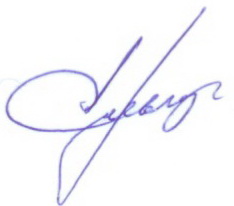 Приложение 1к решению сессии городского Совета№ III -  36-2      от 28.04.2016Исполнение доходов бюджета муниципального образования "Город Мирный"
за 2015 год по кодам классификации доходов бюджетов
                  Исполнение доходов бюджета муниципального образования "Город Мирный"
за 2015 год по кодам классификации доходов бюджетов
                  Исполнение доходов бюджета муниципального образования "Город Мирный"
за 2015 год по кодам классификации доходов бюджетов
                  (руб.)Наименование показателяКод классификации доходов бюджетаИсполнено123НАЛОГОВЫЕ И НЕНАЛОГОВЫЕ ДОХОДЫ000 1 00 00000 00 0000 000461 922 566,14НАЛОГОВЫЕ ДОХОДЫ409 319 040,08НАЛОГИ НА ПРИБЫЛЬ, ДОХОДЫ182 1 01 00000 00 0000 000296 182 154,84Налог на доходы физических лиц182 1 01 02000 01 0000 110296 182 154,84Акцизы по подакцизным товарам (продукции), производимые на территории Российской Федерации100 1 03 02000 01 0000 000521 989,41Доходы от уплаты акцизов на дизельное топливо, зачисляемые в консолидированные бюджеты субъектов Российской Федерации100 1 03 02230 01 0000 110181 966,92Доходы от уплаты акцизов на моторные масла для дизельных и (или) карбюраторных (инжекторных) двигателей, зачисляемые в консолидированные бюджеты субъектов Российской Федерации100 1 03 02240 01 0000 1104 929,66Доходы от уплаты акцизов на автомобильный бензин, производимый на территории Российской Федерации, зачисляемые в консолидированные бюджеты субъектов Российской Федерации100 1 03 02250 01 0000 110358 496,90Доходы от уплаты акцизов на прямогонный бензин, производимый на территории Российской Федерации, зачисляемые в консолидированные бюджеты субъектов Российской Федерации100 1 03 02260 01 0000 110-23 404,07НАЛОГИ НА СОВОКУПНЫЙ ДОХОД182 1 05 00000 00 0000 00015 173,86Единый сельскохозяйственный налог182 1 05 03000 01 0000 11015 173,86НАЛОГИ НА ИМУЩЕСТВО182 1 06 00000 00 0000 000112 599 721,97Налог на имущество физических лиц, взимаемый по ставкам, применяемым к объектам налогообложения, расположенным в границах городских поселений182 1 06 01030 13 0000 110 13 001 049,94Земельный налог182 1 06 06000 00 0000 11099 598 672,03Земельный налог с организаций, обладающих земельным участком, расположенным в границах городских поселений182 1 06 06033 13 0000 11097 680 892,51Земельный налог с физических лиц, обладающих земельным участком, расположенным в границах городских поселений182 1 06 06043 13 0000 1101 917 779,52НЕНАЛОГОВЫЕ ДОХОДЫ52 603 526,06ДОХОДЫ ОТ ИСПОЛЬЗОВАНИЯ ИМУЩЕСТВА, НАХОДЯЩЕГОСЯ В ГОСУДАРСТВЕННОЙ И МУНИЦИПАЛЬНОЙ СОБСТВЕННОСТИ000 1 11 00000 00 0000 00046 947 620,68Доходы, получаемые в виде арендной либо иной платы за передачу в возмездное пользование  государственного и муниципального имущества (за исключением имущества бюджетных и автономных учреждений, а также имущества государственных и муниципальных унитарных предприятий, в том числе казенных)000 1 11 05000 00 0000 12046 495 073,74Доходы, получаемые в виде арендной платы за земельные участки, государственная собственность на которые не разграничена, а также средства от продажи права на заключение договоров аренды указанных земельных участков000 1 11 05010 00 0000 12040 211 475,55Доходы, получаемые в виде арендной платы за земельные участки, государственная собственность на которые не разграничена и которые расположены в границах городских поселений, а также средства от продажи права на заключение договоров аренды указанных земельных участков801 1 11 05013 13 0000 12038 898 479,71Доходы, получаемые в виде арендной платы за земельные участки, государственная собственность на которые не разграничена и которые расположены в границах городских поселений, а также средства от продажи права на заключение договоров аренды указанных земельных участков812 1 11 05013 13 0000 1201 312 995,84Доходы, получаемые  в  виде  арендной платы за  земли  после  разграничения  государственной   собственности    на  землю, а также  средства  от  продажи  права   на    заключение    договоров  аренды указанных  земельных  участков (за  исключением  земельных  участков бюджетных и автономных учреждений)                                801 1 11 05020 00 0000 120195 966,61Доходы, получаемые в виде арендной платы, а также средства от продажи права на заключение договоров аренды за земли, находящиеся в собственности городских поселений (за исключением земельных участков муниципальных бюджетных и автономных учреждений)801 1 11 05025 13 0000 120195 966,61Доходы от сдачи в аренду имущества, находящегося в оперативном управлении органов государственной власти, органов местного самоуправления, государственных внебюджетных фондов и созданных ими учреждений (за исключением имущества автономных учреждений)801 1 11 05030 00 0000 1206 087 631,58Доходы от сдачи в аренду имущества, находящегося в оперативном управлении органов управления городских поселений и созданных ими учреждений (за исключением имущества муниципальных бюджетных и автономных учреждений)801 1 11 05035 13 0000 1206 087 631,58Платежи от государственных и муниципальных унитарных предприятий801 1 11 07000 00 0000 12075 100,00Доходы от перечисления части прибыли, остающейся после уплаты налогов и иных обязательных платежей муниципальных унитарных предприятий, созданных городскими поселениями801 1 11 07015 13 0000 12075 100,00Прочие  доходы  от  использования  имущества   и  прав,   находящихся    в    государственной и муниципальной  собственности   (за   исключением имущества бюджетных и автономных  учреждений,  а также имущества государственных и  муниципальных унитарных предприятий, в том числе казенных)  
   000  1 11 09000 00 0000 120377 446,94Прочие поступления от использования имущества, находящегося в собственности городских поселений (за исключением имущества муниципальных бюджетных и автономных учреждений, а также имущества муниципальных унитарных предприятий, в том числе казенных)801 1 11 09045 13 0000 120377 446,94ДОХОДЫ ОТ ОКАЗАНИЯ ПЛАТНЫХ УСЛУГ (РАБОТ) И КОМПЕНСАЦИИ ЗАТРАТ ГОСУДАРСТВА801 1 13 00000 00 0000 000120 000,00Прочие доходы от компенсации затрат бюджетов поселений801 1 13 02995 13 0000 130 120 000,00ДОХОДЫ ОТ ПРОДАЖИ МАТЕРИАЛЬНЫХ И НЕМАТЕРИАЛЬНЫХ АКТИВОВ000 1 14 00000 00 0000 0003 284 550,39Доходы от реализации иного имущества, находящегося в собственности городских поселений (за исключением имущества муниципальных бюджетных и автономных учреждений, а также имущества муниципальных унитарных предприятий, в том числе казенных), в части реализации основных средств по указанному имуществу801 1 14 02053 13 0000 4101 560 000,00Доходы от продажи земельных участков, государственная собственность на которые не разграничена и которые расположены в границах городских поселений801 1 14 06013 13 0000 4301 376 851,38Доходы от продажи земельных участков, государственная собственность на которые не разграничена и которые расположены в границах городских поселений812 1 14 06013 13 0000 430297 699,01Доходы от продажи земельных участков, находящихся в собственности городских поселений (за исключением земельных участков муниципальных бюджетных и автономных учреждений)801 1 14 06025 13 0000 43050 000,00ШТРАФЫ, САНКЦИИ, ВОЗМЕЩЕНИЕ УЩЕРБА000 1 16 00000 00 0000 0001 783 087,53Доходы от возмещения ущерба при возникновении иных страховых случаев, когда выгодоприобретателями выступают получатели средств бюджетов городских поселений801 1 16 23052 13 0000 140137 296,67Денежные взыскания (штрафы) за нарушение законодательства Российской Федерации о размещении заказов на поставки товаров, выполнение работ, оказание услуг для нужд поселений801 1 16 33050 13 0000 1401 578 509,87Прочие поступления от денежных взысканий (штрафов) и иных сумм в возмещение ущерба, зачисляемые в бюджеты городских поселений801 1 16 90050 13 0000 14067 280,99ПРОЧИЕ НЕНАЛОГОВЫЕ ДОХОДЫ000 1 17 00000 00 0000 000468 267,46Невыясненные поступления, зачисляемые в бюджеты городских поселений801 1 1701050 13 0000 180467 707,46Прочие неналоговые доходы бюджетов поселений801 1 17 05050 13 0000 180560,00БЕЗВОЗМЕЗДНЫЕ ПОСТУПЛЕНИЯ000 2 00 00000 00 0000 000297 095 753,46Безвозмездные поступления от других бюджетов бюджетной системы РФ000 2 02 00000 00 0000 00079 612 614,16Выделение средств муниципальным образованиям в виде капитальных вложений на обустройство зон индивидуальной жилой застройки и оплата расходов по доставке строительных материалов до арктических и северных улусов Республики Саха (Якутия) 801 2 02 02077 13 6623 15117 200 000,00Софинансирование расходных обязательств по реализации плана мероприятий комплексного развития муниципального образования на 2013-2017 годы801 2 02 02999 13 6210 1515 000 000,00Ремонт улично-дорожной сети населенных пунктов, в том числе включая г. Якутск801 2 02 02999 13 6213  15119 556 288,00Субвенция на отдельные государственные полномочия по организации проведения мероприятий по предупреждению и ликвидации болезней животных, их лечению, защите населения от болезней, общих для человека и животных801 2 02 03024 13 6336 1512 423 220,00Межбюджетные трансферты, передаваемые бюджетам городских поселений для компенсации дополнительных расходов, возникших в результате решений, принятых органами власти другого уровня801 2 02 04012 13 0000 15135 102 664,00Иные межбюджетные трансферты по возврату в местные бюджеты поступивших средств от денежных взысканий (штрафов) по административным правонарушениям801 2 02 04999 13 6408 151330 442,16ПРОЧИЕ БЕЗВОЗМЕЗДНЫЕ ПОСТУПЛЕНИЯ000 2 07 00000 00 0000 180217 249 343,00Прочие безвозмездные поступления в бюджеты городских поселений801 2 07 05030 13 0000 180217 249 343,00ДОХОДЫ БЮДЖЕТОВ БЮДЖЕТНОЙ СИСТЕМЫ РОССИЙСКОЙ ФЕДЕРАЦИИ ОТ ВОЗВРАТА БЮДЖЕТАМИ БЮДЖЕТНОЙ СИСТЕМЫ РОССИЙСКОЙ ФЕДЕРАЦИИ И ОРГАНИЗАЦИЯМИ ОСТАТКОВ СУБСИДИЙ, СУБВЕНЦИЙ И ИНЫХ МЕЖБЮДЖЕТНЫХ ТРАНСФЕРТОВ, ИМЕЮЩИХ ЦЕЛЕВОЕ НАЗНАЧЕНИЕ, ПРОШЛЫХ ЛЕТ000 2 18 00000 00 0000 000233 796,30Доходы бюджетов городских поселений от возврата остатков субсидий, субвенций и иных межбюджетных трансфертов, имеющих целевое назначение, прошлых лет из бюджетов муниципальных районов801 2 18 05010 13 0000 15119 842,30Доходы бюджетов городских поселений от возврата бюджетными учреждениями остатков субсидий прошлых лет801 2 18 05010 13 0000 180213 954,00ВСЕГО ДОХОДОВ759 018 319,60Приложение 2к решению сессии городского Совета№  III - 36-2     от 28.04.2016Исполнение расходов бюджета муниципального образования "Город Мирный" за 2015 год по ведомственной структуре расходов бюджетаИсполнение расходов бюджета муниципального образования "Город Мирный" за 2015 год по ведомственной структуре расходов бюджетаИсполнение расходов бюджета муниципального образования "Город Мирный" за 2015 год по ведомственной структуре расходов бюджетаИсполнение расходов бюджета муниципального образования "Город Мирный" за 2015 год по ведомственной структуре расходов бюджетаИсполнение расходов бюджета муниципального образования "Город Мирный" за 2015 год по ведомственной структуре расходов бюджетаИсполнение расходов бюджета муниципального образования "Город Мирный" за 2015 год по ведомственной структуре расходов бюджетаИсполнение расходов бюджета муниципального образования "Город Мирный" за 2015 год по ведомственной структуре расходов бюджета(руб.)НаименованиеКод главыРзПРЦСРВРИсполнено1234567Администрация МО "Город Мирный"801762 244 786,37Муниципальное учреждение "Мирнинский городской Совет"8013 010 994,09ОБЩЕГОСУДАРСТВЕННЫЕ ВОПРОСЫ801013 010 994,09Функционирование законодательных (представительных) органов государственной власти и представительных органов муниципальных образований80101033 010 994,09Непрограммные расходы801010399 0 00003 010 994,09Руководство и управление в сфере установленных функций органов местного самоуправления801010399 1 00003 010 994,09Центральный аппарат 801010399 1 24413 010 994,09Расходы на выплаты персоналу в целях обеспечения выполнения функций государственными (муниципальными) органами, казенными учреждениями, органами управления государственными внебюджетными фондами801010399 1 24411002 804 984,09Закупка товаров, работ и услуг для муниципальных нужд801010399 1 2441200204 410,00Иные бюджетные ассигнования801010399 1 24418001 600,00Администрация МО "Город Мирный"801444 589 186,70ОБЩЕГОСУДАРСТВЕННЫЕ ВОПРОСЫ80101129 912 118,16Функционирование высшего должностного лица субъекта РФ и муниципального образования80101024 671 790,84Непрограммные расходы801010299 0 00004 671 790,84Руководство и управление в сфере установленных функций органов местного самоуправления801010299 1 00004 671 790,84Глава муниципального образования801010299 1 24344 671 790,84Расходы на выплаты персоналу в целях обеспечения выполнения функций государственными (муниципальными) органами, казенными учреждениями, органами управления государственными внебюджетными фондами801010299 1 24341004 671 790,84Функционирование Правительства РФ, высших исполнительных органов государственной власти субъектов РФ, местных администраций8010104106 479 910,61Непрограммные расходы801010499 0 0000105 164 593,69Руководство и управление в сфере установленных функций органов местного самоуправления801010499 1 0000104 301 864,42Центральный аппарат801010499 1 2441104 301 864,42Расходы на выплаты персоналу в целях обеспечения выполнения функций государственными (муниципальными) органами, казенными учреждениями, органами управления государственными внебюджетными фондами801010499 1 244110086 500 915,77Закупка товаров, работ и услуг для муниципальных нужд801010499 1 244120017 463 533,80Капитальные вложения в объекты государственной (муниципальной) собственности801010499 1 24414000,00Иные бюджетные ассигнования801010499 1 2441800337 414,85Представительские расходы801010499 8 2485862 729,27Закупка товаров, работ и услуг для муниципальных нужд801010499 8 2485200862 729,27 Развитие муниципальной службы  (МЦП "Развитие кадрового потенциала МО "Город Мирный" Мирнинского района РС (Я) на 2015-2017 годы"  )801010449 0 00001 315 316,92Переподготовка и повышение квалификации муниципальных служащих801010449 1 10101 315 316,92Расходы на выплаты персоналу в целях обеспечения выполнения функций государственными (муниципальными) органами, казенными учреждениями, органами управления государственными внебюджетными фондами801010449 1 10101001 010 636,00Закупка товаров, работ и услуг для муниципальных нужд801010449 1 1010200304 680,92Резервные фонды80101110,00Непрограммные расходы801011199 0 00000,00Резервные фонды местных администраций801011199 3 00000,00Резервный фонд местной администрации801011199 3 24450,00Иные бюджетные ассигнования801011199 3 24458000,00Резервный фонд на предупреждение и ликвидацию чрезвычайных ситуаций и стихийных бедствий801011199 3 24460,00Иные бюджетные ассигнования801011199 3 24468000,00Другие общегосударственые вопросы801011318 760 416,71Непрограммные расходы801011399 0 000014 779 749,25Прочие непрограммные расходы801011399 8 000014 779 749,25Материальные поощрения, не включенные в программы801011399 8 2467595 000,00Социальное обеспечение и иные выплаты населению801011399 8 2467300595 000,00Муниципальные награды801011399 8 2468852 325,00Закупка товаров, работ и услуг для муниципальных нужд801011399 8 2468200852 325,00Расходы на исполнение судебных решений о взыскании из бюджета по искам юридических и физических лиц801011399 8 24697 544 056,36Иные бюджетные ассигнования801011399 8 24698007 544 056,36Льготы почетным гражданам801011399 8 24730,00Расходы на выплаты персоналу в целях обеспечения выполнения функций государственными (муниципальными) органами, казенными учреждениями, органами управления государственными внебюджетными фондами801011399 8 24731000,00Закупка товаров, работ и услуг для муниципальных нужд801011399 8 24732000,00Финансовое обеспечение проведения мероприятий памятных дат, не включенных в  целевые программы801011399 8 24831 208 477,40Закупка товаров, работ и услуг для муниципальных нужд801011399 8 24832001 208 477,40Мероприятия по землеустройству и землепользованию801011399 8 24890,00Закупка товаров, работ и услуг для муниципальных нужд801011399 8 24892000,00Выполнение других обязательств муниципальных образований801011399 8 25521 200 000,00Иные бюджетные ассигнования801011399 8 25528001 200 000,00Другие задачи801011399 8 10183 379 890,49Закупка товаров, работ и услуг для муниципальных нужд801011399 8 10182003 120 943,49Иные бюджетные ассигнования801011399 8 1018800258 947,00Управление муниципальной собственностью (МЦП «Учёт и формирование объектов муниципальной собственности МО «Город Мирный» на 2012-2016 гг.)801011336 0 00003 980 667,46Управление имуществом (подпрограмма "Формирование и учет объектов муниципальной собственности МО "Город Мирный")801011336 2 00003 655 623,19Содержание, учет имущества801011336 2 23461 357 549,87Закупка товаров, работ и услуг для муниципальных нужд801011336 2 23462001 357 549,87Проведение оценки объектов801011336 2 2347199 220,19Закупка товаров, работ и услуг для муниципальных нужд801011336 2 2347200199 220,19Страхование муниципального имущества801011336 2 23521 384 424,23Закупка товаров, работ и услуг для муниципальных нужд801011336 2 23522001 384 424,23Охрана объектов муниципальной собственности801011336 2 235440 808,10Закупка товаров, работ и услуг для муниципальных нужд801011336 2 235420040 808,10Кадастровые работы на объекты капитального строительства801011336 2 4027673 620,80Закупка товаров, работ и услуг для муниципальных нужд801011336 2 4027200673 620,80Управление земельными ресурсами (подпрограмма «Формирование муниципальной собственности муниципального образования «Город Мирный» на земли»)801011336 3 0000325 044,27Межевание земельных участков, оценка размера аренды земельных участков, право аренды либо собственности, на которые подлежит продаже на аукционе801011336 3 2364325 044,27Закупка товаров, работ и услуг для муниципальных нужд801011336 3 2364200325 044,27Организация учета использования межселенных земель и земель поселений (мониторинг)801011336 3 23660,00Закупка товаров, работ и услуг для муниципальных нужд801011336 3 23662000,00НАЦИОНАЛЬНАЯ БЕЗОПАСНОСТЬ И ПРАВООХРАНИТЕЛЬНАЯ ДЕЯТЕЛЬНОСТЬ801035 416 545,83Другие вопросы в области национальной безопасности и правоохранительной деятельности80103145 416 545,83Непрограммные расходы801031499 0 0000718 598,54Прочие непрограммные расходы801031499 8 0000718 598,54Реализация муниципальных функций по мобилизационной подготовке экономики801031499 8 24740,00Закупка товаров, работ и услуг для муниципальных нужд801031499 8 24742000,00Профилактика правонарушений801031499 8 2493136 268,00Расходы на выплаты персоналу в целях обеспечения выполнения функций государственными (муниципальными) органами, казенными учреждениями, органами управления государственными внебюджетными фондами801031499 8 249310073 810,00Закупка товаров, работ и услуг для муниципальных нужд801031499 8 249320062 458,00Социальное обеспечение и иные выплаты населению801031499 8 24933000,00Обеспечение охраны общественного порядка801031499 8 2494582 330,54Закупка товаров, работ и услуг для муниципальных нужд801031499 8 2494200476 230,54Социальное обеспечение и иные выплаты населению801031499 8 2494300106 100,00Осуществление отдельных полномочий в области водных отношений801031499 8 25050,00Закупка товаров, работ и услуг для муниципальных нужд801031499 8 25052000,00Правоохранительные органы и защита населения и территорий МО от ЧС801031428 0 00004 697 947,29Обеспечение пожарной безопасности (МЦП по обеспечению первичных мер пожарной безопасности на территории МО «Город Мирный»  «Пожарная безопасность» на 2014-2016 годы»)801031428 2 00004 697 947,29Обеспечение противопожарной устойчивости и технической укрепленности объектов 801031428 2 21894 458 335,29Закупка товаров, работ и услуг для муниципальных нужд801031428 2 21892004 458 335,29Обеспечение выполнения требований, предъявляемых к противопожарному водоснабжению801031428 2 21900,00Закупка товаров, работ и услуг для муниципальных нужд801031428 2 21902000,00Организация работы общественных объединений добровольно-пожарной охраны801031428 2 21920,00Закупка товаров, работ и услуг для муниципальных нужд801031428 2 21922000,00Другие задачи801031428 2 1018239 612,00Закупка товаров, работ и услуг для муниципальных нужд801031428 2 101820044 612,00Социальное обеспечение и иные выплаты населению801031428 2 1018300195 000,00НАЦИОНАЛЬНАЯ ЭКОНОМИКА8010425 883 750,00Другие вопросы в области национальной экономики801041225 883 750,00Непрограммные расходы801041299 0 000025 000 000,00Прочие непрограммные расходы801041299 8 000025 000 000,00Выполнение других обязательств муниципальных образований801041299 8 255225 000 000,00Капитальные вложения в объекты государственной (муниципальной) собственности801041299 8 25524000,00Иные бюджетные ассигнования801041299 8 255280025 000 000,00Развитие предпринимательства и туризма (МЦП "Развитие малого и среднего предпринимательства в МО "Город Мирный" на 2015-2019 годы")801041222 0 0000584 770,00Поддержка и развитие малого и среднего предпринимательства801041222 1 0000584 770,00Предоставление грантов (субсидий) начинающим субъектам малого предпринимательства801041222 1 2078200 000,00Иные бюджетные ассигнования801041222 1 2078800200 000,00Предоставление грантов (субсидий) субъектам малого и среднего предпринимательства801041222 1 207952 200,00Иные бюджетные ассигнования801041222 1 207980052 200,00Консультационно-информационная поддержка субъектов малого и среднего предпринимательства801041222 1 208325 000,00Закупка товаров, работ и услуг для муниципальных нужд801041222 1 208380025 000,00Поддержка субъектов малого и среднего предпринимательства,занятых в сфере производства продукции801041222 1 2091200 000,00Иные бюджетные ассигнования801041222 1 2091800200 000,00Проведение конкурсов, выставок, ярмарок, круглых столов для субъектов малого и среднего предпринимательства, проведение ежегодного Дня предпринимателя801041222 1 210080 000,00Социальное обеспечение и иные выплаты населению801041222 1 210030080 000,00Субсидии субъектам малого и среднего предпринимательства на возмещение части затрат, осуществляющим  деятельность в приоритетных сферах деятельности, по уплате процентов по кредитам и займам, полученным в кредитных микрофинансовых организациях, по лизинговым платежам в части доходов лизингодателя801041222 1 21010,00Иные бюджетные ассигнования801041222 1 21018000,00Другие задачи801041222 1 101827 570,00Закупка товаров, работ и услуг для муниципальных нужд801041222 1 101820027 570,00Обеспечение качественным жильем (МЦП «Обеспечение качественным жильём на 2013-2016 годы»)801041232 0 0000298 980,00Развитие градостроительства801041232 3 0000298 980,00Подготовка  документов территориального планирования муниципальных образований 80104123232321199 980,00Закупка товаров, работ и услуг для муниципальных нужд80104123232321200199 980,00Комплексное освоение и развитие территорий в целях жилищного строительства. Снижение административных барьеров в области строительства801041232 3 402499 000,00Закупка товаров, работ и услуг для муниципальных нужд801041232 3 402420099 000,00Средства, передаваемые для компенсации дополнительных расходов, возникших в результате решений, принятых органами власти другого уровня за счет МБ801041232 3 74020,00Закупка товаров, работ и услуг для муниципальных нужд801041232 3 74022000,00ЖИЛИЩНО-КОММУНАЛЬНОЕ ХОЗЯЙСТВО8010516 430 269,72Жилищное хозяйство80105012 855 000,00Обеспечение качественным жильем (МЦП «Обеспечение качественным жильём на 2013-2016 годы»)801050132 0 00002 855 000,00Обеспечение жильем801050132 2 00002 855 000,00Обустройство зон индивидуального жилищного строительства801050132 2 40222 855 000,00Капитальные вложения в объекты государственной (муниципальной) собственности801050132 2 40224000,00Иные бюджетные ассигнования801050132 2 40228002 855 000,00Коммунальное хозяйство801050213 572 550,00Развитие жилищно-коммунального хозяйства801050227 0 000013 572 550,00Коммунальное хозяйство (МЦП "Обеспечение качественными жилищно-коммунальными услугами на 2014-2016 годы")801050227 3 000013 572 550,00Развитие систем водоснабжения и водоотведения801050227 3 217213 572 550,00Иные бюджетные ассигнования801050227 3 217280013 572 550,00Благоустройство80105032 719,72Развитие жилищно-коммунального хозяйства801050327 0 00002 719,72Благоустройство (МЦП «Благоустройство на 2014-2016 годы»)801050327 4 00002 719,72Организация и содержание мест захоронения801050327 4 21752 719,72Социальное обеспечение и иные выплаты населению801050327 4 21753002 719,72ОБРАЗОВАНИЕ801071 147 201,00Молодежная политика и оздоровление детей80107071 147 201,00Реализация молодежной политики, развитие физической культуры и спорта (МЦП  «Социальная среда» г. Мирного Мирнинского района Республики Саха (Якутия) на 2013-2017 годы», подпрограмма «Молодой город»)801070729 0 00001 147 201,00Молодежная политика 801070729 2 00001 147 201,00Гражданско-патриотическое воспитание молодежи 801070729 2 2219295 000,00Закупка товаров, работ и услуг для муниципальных нужд801070729 2 2219200295 000,00Формирование и организация работы молодежных общественных объединений, волонтерских движений801070729 2 2221156 475,00Закупка товаров, работ и услуг для муниципальных нужд801070729 2 2221200156 475,00Развитие культурно-досуговой деятельности, интеллектуального, творческого потенциала молодежи801070729 2 2222577 426,00Расходы на выплаты персоналу в целях обеспечения выполнения функций государственными (муниципальными) органами, казенными учреждениями, органами управления государственными внебюджетными фондами801070729 2 2222100202 230,00Закупка товаров, работ и услуг для муниципальных нужд801070729 2 2222200375 196,00Поддержка талантливой молодежи801070729 2 2232100 000,00Закупка товаров, работ и услуг для муниципальных нужд801070729 2 22322000,00Социальное обеспечение и иные выплаты населению801070729 2 2232300100 000,00Другие задачи 801070729 2 101818 300,00Закупка товаров, работ и услуг для муниципальных нужд801070729 2 101820018 300,00КУЛЬТУРА, КИНЕМАТОГРАФИЯ8010816 778 249,02Другие вопросы в области культуры, кинематографии801080416 778 249,02Создание условий для духовно-культурного развития (МЦП «Социальная среда» г. Мирного Мирнинского района Республики Саха (Якутия) на 2013-2017 годы, подпрограмма "Культурный город")801080421 0 000016 778 249,02Организация культурно-досуговой деятельности801080421 2 000016 752 261,02Создание и улучшение материально-технической базы801080421 2 1009337 940,00Закупка товаров, работ и услуг для муниципальных нужд801080421 2 1009200337 940,00Организация и проведение различных по форме и тематике культурно - досуговых мероприятий801080421 2 204910 068 333,43Расходы на выплаты персоналу в целях обеспечения выполнения функций государственными (муниципальными) органами, казенными учреждениями, органами управления государственными внебюджетными фондами801080421 2 2049100608 623,00Закупка товаров, работ и услуг для муниципальных нужд801080421 2 20492009 264 710,43Социальное обеспечение и иные выплаты населению801080421 2 2049300195 000,00Поддержка и развитие чтения, повышение культурной компетенции людей, формирование их высоких гражданских и духовно - нравственных ориентиров801080421 2 20544 713,00Закупка товаров, работ и услуг для муниципальных нужд801080421 2 20542004 713,00Сохранение культурного, исторического наследия801080421 2 205761 039,98Закупка товаров, работ и услуг для муниципальных нужд801080421 2 205720061 039,98Обеспечение условий массового отдыха населения801080421 2 20584 006 281,68Закупка товаров, работ и услуг для муниципальных нужд801080421 2 20582004 006 281,68Другие задачи 801080421 2 10181 273 952,93Закупка товаров, работ и услуг для муниципальных нужд801080421 2 10182001 273 952,93Средства, передаваемые для компенсации дополнительных расходов, возникших в результате решений, принятых органами власти другого уровня за счет МБ801080421 2 74021 000 000,00Закупка товаров, работ и услуг для муниципальных нужд801080421 2 74022001 000 000,00Другие задачи программы801080421 6 000025 988,00Комплектование книжных фондов публичных библиотек801080421 6 207625 988,00Закупка товаров, работ и услуг для муниципальных нужд801080421 6 207620025 988,00СОЦИАЛЬНАЯ ПОЛИТИКА80110185 178 326,21Пенсионное обеспечение 8011001715 754,10Социальная поддержка семьи и отдельных категорий граждан (МЦП  «Социальная среда» г. Мирного Мирнинского района Республики Саха (Якутия) на 2013-2017 годы», подпрограмма "Социальная поддержка населения")801100130 0 0000715 754,10Пенсионное обеспечение муниципальных служащих801100130 1 0000715 754,10Выплата пенсий за выслугу лет лицам, замещавшим муниципальные должности и должности муниципальной службы801100130 1 2256715 754,10Социальное обеспечение и иные выплаты населению801100130 1 2256300715 754,10Социальное обеспечение населения8011003184 462 572,11Социальная поддержка семьи и отдельных категорий граждан (МЦП  «Социальная среда» г. Мирного Мирнинского района Республики Саха (Якутия) на 2013-2017 годы», подпрограмма "Социальная поддержка населения")801100330 0 00006 165 586,26Охрана семьи и детства 801100330 2 0000161 500,00Организация и проведение мероприятий для укрепления состояния института семьи801100330 2 2257161 500,00Закупка товаров, работ и услуг для муниципальных нужд801100330 2 2257200161 500,00Поддержка социально ориентированных некоммерческих организаций801100330 4 0000695 000,00Организация и проведение мероприятий801100330 4 228095 000,00Закупка товаров, работ и услуг для муниципальных нужд801100330 4 228020095 000,00Другие задачи 801100330 4 1018600 000,00Предоставление субсидий муниципальным бюджетным, автономным учреждениям и иным некоммерческим организациям801100330 4 1018600600 000,00Социальная поддержка населения801100330 5 00005 309 086,26Оказание материальной помощи гражданам801100330 5 22854 479 758,34Закупка товаров, работ и услуг для муниципальных нужд801100330 5 2285200185 738,34Социальное обеспечение и иные выплаты населению801100330 5 22853004 294 020,00Предоставление льгот отдельным категориям граждан801100330 5 2286783 190,92Закупка товаров, работ и услуг для муниципальных нужд801100330 5 228620015 090,92Социальное обеспечение и иные выплаты населению801100330 5 2286300768 100,00Другие задачи 801100330 5 101846 137,00Закупка товаров, работ и услуг для муниципальных нужд801100330 5 101820046 137,00Обеспечение качественным жильем (МЦП «Обеспечение качественным жильём на 2013-2016 годы»)801100332 0 0000178 296 985,85Обеспечение жильем801100332 2 0000178 296 985,85Обеспечение жильем молодых семей801100332 2 23102 748 937,00Межбюджетные трансферты801100332 2 23105002 748 937,00Обеспечение жильем работников бюджетной сферы801100332 2 2306188 694,00Социальное обеспечение и иные выплаты населению801100332 2 2306300188 694,00Бюджетные инвестиции801100332 2 23064000,00Переселение граждан из ветхого и аварийного жилищного фонда801100332 2 2315159 269 977,84Закупка товаров, работ и услуг для муниципальных нужд801100332 2 2315200530 005,00Капитальные вложения в объекты государственной (муниципальной) собственности801100332 2 2315400158 739 972,84Другие задачи (Предоставление благоустроенного жилья в социальный наем гражданам, состоящим на учёте в качестве малоимущих и нуждающихся в улучшении жилищных условий)801100332 2 101816 089 377,01Закупка товаров, работ и услуг для муниципальных нужд801100332 2 101820043 350,21Капитальные вложения в объекты государственной (муниципальной) собственности801100332 2 101840016 046 026,80ФИЗИЧЕСКАЯ КУЛЬТУРА И СПОРТ8011149 405 556,52Другие вопросы в области физической культуры и спорта801110549 405 556,52Реализация молодежной политики, развитие физической культуры и спорта (МЦП  «Социальная среда» г. Мирного Мирнинского района Республики Саха (Якутия) на 2013-2017 годы», подпрограмма «Спортивный город»)801110529 0 000049 405 556,52Развитие физической культуры и массового спорта  801110529 4 000049 405 556,52Организация и проведение мероприятий в сфере физической культуры и массового спорта 801110529 4 22404 398 667,00Закупка товаров, работ и услуг для муниципальных нужд801110529 4 22402004 198 667,00Социальное обеспечение и иные выплаты населению801110529 4 2240300200 000,00Подготовка и участие в республиканских, российских и международных соревнованиях801110529 4 22451 001 140,00Расходы на выплаты персоналу в целях обеспечения выполнения функций государственными (муниципальными) органами, казенными учреждениями, органами управления государственными внебюджетными фондами801110529 4 22451001 001 140,00Закупка товаров, работ и услуг для муниципальных нужд801110529 4 22452000,00Улучшение материально-технической базы801110529 4 10091 601 481,60Закупка товаров, работ и услуг для муниципальных нужд801110529 4 10092001 601 481,60Строительство спортивных объектов801110529 4 401832 104 267,92Закупка товаров, работ и услуг для муниципальных нужд801110529 4 40182001 227 662,42Капитальные вложения в объекты государственной (муниципальной) собственности801110529 4 401840030 876 605,50Средства, передаваемые для компенсации дополнительных расходов, возникших в результате решений, принятых органами власти другого уровня за счет МБ801110529 4 740210 300 000,00Социальное обеспечение и иные выплаты населению801110529 4 7402300300 000,00Капитальные вложения в объекты государственной (муниципальной) собственности801110529 4 740240010 000 000,00СРЕДСТВА МАССОВОЙ ИНФОРМАЦИИ801123 492 825,24Другие вопросы в области средств массовой информации80112043 492 825,24Развитие информационного общества (МЦП «Информационный муниципалитет» г. Мирного Мирнинского района Республики Саха (Якутия) на 2015 - 2019 годы)801120431 0 00003 492 825,24Муниципальные средства массовой информации801120431 2 00001 410 904,94Развитие теле-, радиовещания и периодической печати801120431 2 22941 410 904,94Закупка товаров, работ и услуг для муниципальных нужд801120431 2 22942001 410 904,94Связь и информатика801120431 3 00002 081 920,30Другие задачи801120431 3 10182 081 920,30Закупка товаров, работ и услуг для муниципальных нужд801120431 3 10182002 081 920,30МЕЖБЮДЖЕТНЫЕ ТРАНСФЕРТЫ ОБЩЕГО ХАРАКТЕРА БЮДЖЕТАМ БЮДЖЕТНОЙ СИСТЕМЫ РОССИЙСКОЙ ФЕДЕРАЦИИ8011410 944 345,00Прочие межбюджетные трансферты общего характера801140310 944 345,00Непрограммные расходы801140399 0 000010 944 345,00Межбюджетные трансферты801140399 5 000010 944 345,00Субсидии, передаваемые в государственный бюджет  (отрицательный трансферт)801140399 5 720110 701 000,00Межбюджетные трансферты801140399 5 720150010 701 000,00Осуществление расходных обязательств ОМСУ в части полномочий по решению вопросов местного значения, переданных  в соответствии с заключенным между органом местного самоуправления муниципального района и поселения соглашением801140399 5 7401243 345,00Межбюджетные трансферты801140399 5 7401500243 345,00Муниципальное учреждение "Контрольно-счётная палата"8013 278 447,29ОБЩЕГОСУДАРСТВЕННЫЕ ВОПРОСЫ801013 278 447,29Обеспечение деятельности финансовых, налоговых и таможенных органов и органов финансового (финансово-бюджетного) надзора80101063 278 447,29Непрограммные расходы801010699 0 00003 278 447,29Руководство и управление в сфере установленных функций органов местного самоуправления801010699 1 00003 278 447,29Председатель контрольно-счетной палаты муниципального образования и его заместители801010699 1 24383 278 447,29Расходы на выплаты персоналу в целях обеспечения выполнения функций государственными (муниципальными) органами, казенными учреждениями, органами управления государственными внебюджетными фондами801010699 1 24381003 064 579,84Закупка товаров, работ и услуг для муниципальных нужд801010699 1 2438200203 867,45Иные бюджетные ассигнования801010699 1 243880010 000,00Муниципальное учреждение "Управление Жилищно-Коммунального Хозяйства"801310 877 174,00Правоохранительные органы и защита населения и территорий МО от ЧС801031428 2 0000295 000,00Обеспечение пожарной безопасности (МЦП по обеспечению первичных мер пожарной безопасности на территории МО «Город Мирный»  «Пожарная безопасность» на 2014-2016 годы»)801031428 2 2190295 000,00Обеспечение выполнения требований, предъявляемых к противопожарному водоснабжению801031428 2 2190295 000,00Закупка товаров, работ и услуг для муниципальных нужд801031428 2 2190200295 000,00НАЦИОНАЛЬНАЯ ЭКОНОМИКА80104122 906 291,71Субвенция на отдельные государственные полномочия по организации проведения мероприятий по предупреждению и ликвидации болезней животных, их лечению и защите населения от болезней, общих для человека и животных, в части регулирования в численности безнадзорных животных801040585 9 63362 423 220,00Закупка товаров, работ и услуг для муниципальных нужд801040586 9 63362002 423 220,00Дорожное хозяйство (дорожные фонды)8010409120 483 071,71Развитие дорожно-транспортного комплекса и территорий МО (МЦП "Содержание и ремонт,комплексное благоустройство уличной дорожной сети на 2014-2016 годы")801040924 0 0000101 600 678,71Безопасность дорожного движения801040924 2 000052 409 155,09Повышение безопасности дорожного движения801040924 2 213047 409 155,09Закупка товаров, работ и услуг для муниципальных нужд801040924 2 213020043 561 126,09Капитальные вложения в объекты государственной (муниципальной) собственности801040924 2 21304003 848 029,00Средства, передаваемые для компенсации дополнительных расходов, возникших в результате решений, принятых органами власти другого уровня за счет МБ801040924 2 74025 000 000,00Закупка товаров, работ и услуг для муниципальных нужд801040924 2 74022005 000 000,00Развитие дорожной сети общего пользования801040924 3 000049 191 523,62Содержание автомобильных дорог общего пользования местного значения801040924 3 213327 736 002,92Закупка товаров, работ и услуг для муниципальных нужд801040924 3 213320027 736 002,92Капитальный ремонт и ремонт автомобильных дорог общего пользования местного значения801040924 3 213421 455 520,70Закупка товаров, работ и услуг для муниципальных нужд801040924 3 213420021 455 520,70Софинансирование расходных обязательств местных бюджетов, связанных с капитальным ремонтом и ремонтом автомобильных дорог общего пользования населенных пунктов8010409885 62 1318 882 393,00Закупка товаров, работ и услуг для муниципальных нужд8010409885 62 1320018 882 393,00ЖИЛИЩНО-КОММУНАЛЬНОЕ ХОЗЯЙСТВО80105183 152 054,62Жилищное хозяйство801050169 042 274,49Обеспечение качественным жильем (МЦП «Обеспечение качественным жильём на 2013-2016 годы»)801050132 0 000029 129 809,74Обеспечение жильем801050132 2 000029 129 809,74Обустройство зон индивидуального жилищного строительства801050132 2 402229 129 809,74Закупка товаров, работ и услуг для муниципальных нужд801050132 2 402220029 129 809,74Развитие жилищно-коммунального хозяйства801050127 0 000010 034 646,22Жилищное хозяйство (МЦП «Капитальный ремонт многоквартирных домов на 2014-2016 годы»)801050127 2 000010 034 646,22Капитальный ремонт многоквартирных домов801050127 2 101410 034 646,22Закупка товаров, работ и услуг для муниципальных нужд801050127 2 10142008 570 271,97Иные бюджетные ассигнования801050127 2 10148001 464 374,25Энергосбережение. Энергоэффективная экономика (МЦП «Энергоресурсосбережение на 2014-2016 годы»)801050125 0 00007 993 981,53Организация и проведение мероприятий по энергосбережению801050125 2 00007 993 981,53Оснащение зданий, строений, сооружений приборами учета используемых энергетических ресурсов801050125 2 2144144 000,00Закупка товаров, работ и услуг для муниципальных нужд801050125 2 2144200144 000,00Повышение тепловой защиты зданий, строений, сооружений при капитальном ремонте, утепление зданий, строений, сооружений801050125 2 2146296 383,47Иные бюджетные ассигнования801050125 2 2146800296 383,47Перекладка электрических сетей для снижения потерь электрической энергии в зданий, строений, сооружение801050125 2 21481 800 000,00Закупка товаров, работ и услуг для муниципальных нужд801050125 2 21482001 800 000,00Внедрение энергосберегающих технологий801050125 2 21493 233 594,43Закупка товаров, работ и услуг для муниципальных нужд801050125 2 21492001 670 105,50Капитальные вложения в объекты государственной (муниципальной) собственности801050125 2 21494001 563 488,93Проведение информационных мероприятий об эффективности энергосбережения среди населения801050125 2 21510,00Закупка товаров, работ и услуг для муниципальных нужд801050125 2 21512000,00Другие задачи 801050125 2 10182 520 003,63Закупка товаров, работ и услуг для муниципальных нужд801050125 2 10182002 111 319,03Капитальные вложения в объекты государственной (муниципальной) собственности801050125 2 1018400408 684,60Выделение средств муниципальным образованиям в виде капитальных вложений на обустройство зон индивидуальной жилой застройки и оплата расходов по доставке строительных материалов до арктических и северных улусов Республики Саха (Якутия)801050168 Б 662317 200 000,00Закупка товаров, работ и услуг для муниципальных нужд801050168 Б 662320017 200 000,00Софинансирование расходных обязательств по реализации плана мероприятий комплексного развития муниципального образования на 2013-2017 годы801050195 3 62104 683 837,00Капитальные вложения в объекты государственной (муниципальной) собственности801050195 3 62104004 683 837,00Коммунальное хозяйство801050221 436 393,90Развитие жилищно-коммунального хозяйства801050227 0 000021 436 393,90Коммунальное хозяйство (МЦП "Обеспечение качественными жилищно-коммунальными услугами на 2014-2016 годы")801050227 3 000021 436 393,90Развитие систем водоснабжения и водоотведения801050227 3 21725 944 873,24Закупка товаров, работ и услуг для муниципальных нужд801050227 3 21722003 870 839,24Капитальные вложения в объекты государственной (муниципальной) собственности801050227 3 21724002 074 034,00Укрепление материально-технической базы801050227 3 10093 376 500,00Закупка товаров, работ и услуг для муниципальных нужд801050227 3 10092003 376 500,00Другие задачи 801050227 3 101812 115 020,66Закупка товаров, работ и услуг для муниципальных нужд801050227 3 101820012 115 020,66Благоустройство801050360 068 954,14Развитие жилищно-коммунального хозяйства801050327 0 000059 422 348,98Благоустройство (МЦП «Благоустройство на 2014-2016 годы»)801050327 4 000059 422 348,98Озеленение801050327 4 21744 603 229,38Закупка товаров, работ и услуг для муниципальных нужд801050327 4 21742004 603 229,38Организация и содержание мест захоронения801050327 4 21756 132 460,20Закупка товаров, работ и услуг для муниципальных нужд801050327 4 21752001 084 367,70Предоставление субсидий бюджетным, автономным учреждениям и иным некоммерческим организациям801050327 4 21756005 048 092,50Содержание скверов, площадей801050327 4 21767 081 605,74Закупка товаров, работ и услуг для муниципальных нужд801050327 4 21762007 081 605,74Прочие мероприятия по благоустройству801050327 4 218321 390 131,25Закупка товаров, работ и услуг для муниципальных нужд801050327 4 218320021 210 131,25Социальное обеспечение и иные выплаты населению801050327 4 2183300180 000,00Капитальные вложения в объекты государственной (муниципальной) собственности801050327 4 21834000,00Строительство детских и спортивных площадок801050327 4 40165 040 644,41Закупка товаров, работ и услуг для муниципальных нужд801050327 4 4016200826 217,05Капитальные вложения в объекты государственной (муниципальной) собственности801050327 4 40164004 214 427,36Средства, передаваемые для компенсации дополнительных расходов, возникших в результате решений, принятых органами власти другого уровня за счет МБ801050327 4 740215 174 278,00Закупка товаров, работ и услуг для муниципальных нужд801050327 4 740220014 673 778,00Предоставление субсидий бюджетным, автономным учреждениям и иным некоммерческим организациям801050327 4 7402600500 500,00Софинансирование расходных обязательств по реализации плана мероприятий комплексного развития муниципального образования на 2013-2017 годы801050395 3 6210316 163,00Закупка товаров, работ и услуг для муниципальных нужд801050395 3 6210200316 163,00Возврат в местные бюджеты поступивших средств от денежных взысканий (штрафов) по административным правонарушениям801050399 6 6408330 442,16Закупка товаров, работ и услуг для муниципальных нужд801050399 6 6408200330 442,16Другие вопросы в области жилищно-коммунального хозяйства801050532 604 432,09Непрограммные расходы801050599 0 000032 604 432,09Обеспечение деятельности подведомственных учреждений801050599 4 000032 604 432,09Обеспечение деятельности прочих подведомственных учреждений (МКУ УЖКХ)801050599 4 246332 604 432,09Расходы на выплаты персоналу в целях обеспечения выполнения функций государственными (муниципальными) органами, казенными учреждениями, органами управления государственными внебюджетными фондами801050599 4 246310025 876 938,16Закупка товаров, работ и услуг для государственных (муниципальных) нужд801050599 4 24632006 237 476,64Иные бюджетные ассигнования801050599 4 2463800490 017,29СОЦИАЛЬНАЯ ПОЛИТИКА801104 523 827,67Обеспечение качественным жильем (МЦП «Обеспечение качественным жильём на 2013-2016 годы»)801100332 0 00004 523 827,67Обеспечение жильем801100332 2 00004 523 827,67Другие задачи (Предоставление благоустроенного жилья в социальный наем гражданам, состоящим на учёте в качестве малоимущих и нуждающихся в улучшении жилищных условий)801100332 2 10184 523 827,67Закупка товаров, работ и услуг для муниципальных нужд801100332 2 10182004 523 827,67Муниципальное учреждение "Управление спорта, культуры и молодежной политики"801488 984,29ФИЗИЧЕСКАЯ КУЛЬТУРА И СПОРТ80111488 984,29Другие вопросы в области физической культуры и спорта8011105488 984,29Непрограммные расходы801110599 0 0000488 984,29Обеспечение деятельности подведомственных учреждений801110599 4 0000488 984,29Обеспечение деятельности подведомственных учреждений  физической культуры и спорта801110599 4 2459488 984,29Расходы на выплаты персоналу в целях обеспечения выполнения функций государственными (муниципальными) органами, казенными учреждениями, органами управления государственными внебюджетными фондами801110599 4 2459100388 984,29Закупка товаров, работ и услуг для муниципальных нужд801110599 4 2459200100 000,00Иные бюджетные ассигнования801110599 4 24598000,00Приложение 3к решению сессии городского Совета№  III - 36-2     от 28.04.2016Исполнение расходов бюджета муниципального образования "Город Мирный" за 2015 год по разделам и подразделам классификации расходов бюджетаИсполнение расходов бюджета муниципального образования "Город Мирный" за 2015 год по разделам и подразделам классификации расходов бюджетаИсполнение расходов бюджета муниципального образования "Город Мирный" за 2015 год по разделам и подразделам классификации расходов бюджетаИсполнение расходов бюджета муниципального образования "Город Мирный" за 2015 год по разделам и подразделам классификации расходов бюджета(руб.)НаименованиеРзПРИсполнение1234В С Е Г О762 244 786,37ОБЩЕГОСУДАРСТВЕННЫЕ ВОПРОСЫ01136 201 559,54Функционирование высшего должностного лица субъекта РФ и муниципального образования01024 671 790,84Функционирование законодательных (представительных) органов государственной власти и представительных органов муниципальных образований01033 010 994,09Функционирование Правительства РФ, высших исполнительных органов государственной власти субъектов РФ, местных администраций0104106 479 910,61Обеспечение деятельности финансовых, налоговых и таможенных органов и органов финансового (финансово-бюджетного) надзора01063 278 447,29Резервные фонды01110,00Другие общегосударственые вопросы011318 760 416,71НАЦИОНАЛЬНАЯ БЕЗОПАСНОСТЬ И ПРАВООХРАНИТЕЛЬНАЯ ДЕЯТЕЛЬНОСТЬ035 711 545,83Другие вопросы в области национальной безопасности и правоохранительной деятельности03145 711 545,83НАЦИОНАЛЬНАЯ ЭКОНОМИКА04148 790 041,71Сельское хозяйство и рыболовство04052 423 220,00Дорожное хозяйство (дорожные фонды)0409120 483 071,71Другие вопросы в области национальной экономики041225 883 750,00ЖИЛИЩНО-КОММУНАЛЬНОЕ ХОЗЯЙСТВО05199 582 324,34Жилищное хозяйство050171 897 274,49Коммунальное хозяйство050235 008 943,90Благоустройство050360 071 673,86Другие вопросы в области жилищно-коммунального хозяйства050532 604 432,09ОБРАЗОВАНИЕ071 147 201,00Молодежная политика и оздоровление детей07071 147 201,00КУЛЬТУРА, КИНЕМАТОГРАФИЯ0816 778 249,02Другие вопросы в области культуры, кинематографии080416 778 249,02СОЦИАЛЬНАЯ ПОЛИТИКА10189 702 153,88Пенсионное обеспечение 1001715 754,10Социальное обеспечение населения1003188 986 399,78ФИЗИЧЕСКАЯ КУЛЬТУРА И СПОРТ1149 894 540,81Другие вопросы в области физической культуры и спорта110549 894 540,81СРЕДСТВА МАССОВОЙ ИНФОРМАЦИИ123 492 825,24Другие вопросы в области средств массовой информации12043 492 825,24МЕЖБЮДЖЕТНЫЕ ТРАНСФЕРТЫ ОБЩЕГО ХАРАКТЕРА БЮДЖЕТАМ БЮДЖЕТНОЙ СИСТЕМЫ РОССИЙСКОЙ ФЕДЕРАЦИИ1410 944 345,00Прочие межбюджетные трансферты общего характера140310 944 345,00          Приложение 4к решению сессии городского Совета№  III - 36-2     от 28.04.2016Исполнение по источникам финансирования дефицита бюджета муниципального образования "Город Мирный"        за 2015 год по кодам классификации источников финансирования дефицита бюджетаИсполнение по источникам финансирования дефицита бюджета муниципального образования "Город Мирный"        за 2015 год по кодам классификации источников финансирования дефицита бюджетаИсполнение по источникам финансирования дефицита бюджета муниципального образования "Город Мирный"        за 2015 год по кодам классификации источников финансирования дефицита бюджета(руб.)Наименование показателяКод классификации источников финансирования дефицита бюджетаИсполненоИсточники внутреннего финансирования дефицитов бюджетов - всего000 01 00 00 00 00 0000 000          3 226 466,77   Изменение остатков средств на счетах по учету средств бюджета000 01 05 00 00 00 0000 000          1 226 466,77   Иные источники внутреннего финансирования дефицитов бюджетов000 01 06 00 00 00 0000 000          2 000 000,00   2012 год2012 год2013 год2013 год2014 год2014 год2015 год2015 годУтверждено на год Утверждено на год Утверждено на год Утверждено на год Утверждено на год Утверждено на год Утверждено на год Утверждено на год Доход285 078,8Доход319 294,3Доход633 283,5Доход832 305,8Расход308 627,1Расход329 746,3Расход647 334,1Расход832 305,8Дефицит23 548,3Дефицит10 452,0Дефицит14 050,6Дефицит0Уточнено на годУточнено на годУточнено на годУточнено на годУточнено на годУточнено на годУточнено на годУточнено на годДоход339 070,6Доход411 962,7Доход714 231,7Доход939 718,4Расход379 277,1Расход468 169,0Расход808 314,9Расход1 032 304,5Дефицит39 706,5Дефицит56 206,4Дефицит94 083,2Дефицит92 586,0Исполнение за год Исполнение за год Исполнение за год Исполнение за год Исполнение за год Исполнение за год Исполнение за год Исполнение за год Доход344 451,2Доход423 547,4Доход603 335,6Доход759 018,3Расход328 802,6Расход385 329,0Расход604 492,9Расход762 244,8Профицит15 648,6Профицит38 218,4Дефицит1 157,3Дефицит3 226,5№п/пСтатья доходовИсполнение доходной части бюджета погодамИсполнение доходной части бюджета погодамИсполнение доходной части бюджета погодамИсполнение доходной части бюджета погодам№п/пСтатья доходов2012 год2013 год2014 год2015 год1234561Налоговые доходы286 573 663318 496 102356 409 675409 319 040(доля в городском бюджете - %)83,275,259,0753,92Неналоговые доходы 36 653 26643 371 34445 443 81052 603 526(доля в городском бюджете - %)10,6410,247,536,93Итого доходов (без учета безвозмездных поступлений)322 726 928361 867 445401 853 485461 922 566(доля в городском бюджете - %)93,6985,4466,6160,864 Безвозмездные поступления21 724 25761 679 959201 482 177297 095 7535Всего доходов (с учетом безвозмездных поступлений)344 451 185423 547 404603 335 647759 018 320Наименование Исполнение за.Исполнение за.План на 2015 год, руб.Исполнение за 2015 год, руб.Исполнение за 2015 г.Исполнение за 2015 г.Структура, %Структура, %расходоврасходоврасходов2014 год, рубПлан на 2015 год, руб.Исполнение за 2015 год, руб.% к плану на 2015 год% к факту 201420142015Общегосударственные вопросыОбщегосударственные вопросыОбщегосударственные вопросы   122 066 734,23     156 881 880,00   136 201 559,54 86,82111,5820,19   17,87   Функционирование высшего должностного лица субъекта Российской Федерации и муниципального образованияФункционирование высшего должностного лица субъекта Российской Федерации и муниципального образованияФункционирование высшего должностного лица субъекта Российской Федерации и муниципального образования       3 951 752,77         4 681 458,00       4 671 790,84 99,79118,220,65     0,61   Функционирование законодательных (представительных) органов государственной власти и представительных органов муниципальных образованийФункционирование законодательных (представительных) органов государственной власти и представительных органов муниципальных образованийФункционирование законодательных (представительных) органов государственной власти и представительных органов муниципальных образований       2 464 670,32         3 977 032,00       3 010 994,09 75,71122,170,41     0,40   Функционирование Правительства РФ, высших исполнительных органов государственной власти субьектов РФ, местных администрацийФункционирование Правительства РФ, высших исполнительных органов государственной власти субьектов РФ, местных администрацийФункционирование Правительства РФ, высших исполнительных органов государственной власти субьектов РФ, местных администраций     86 715 259,24     114 437 757,17   106 479 910,61 93,05122,7914,35   13,97   Обеспечение деятельности финансовых, налоговых и таможенных органов и органов финансового (финансово-бюджетного) надзораОбеспечение деятельности финансовых, налоговых и таможенных органов и органов финансового (финансово-бюджетного) надзораОбеспечение деятельности финансовых, налоговых и таможенных органов и органов финансового (финансово-бюджетного) надзора       3 164 959,54         3 874 119,00       3 278 447,29 84,62103,590,52     0,43   Другие общегосударственные вопросыДругие общегосударственные вопросыДругие общегосударственные вопросы     25 770 092,36       27 587 080,00     18 760 416,71 68,0072,804,26     2,46   Национальная безопасность и правоохранительная деятельностьНациональная безопасность и правоохранительная деятельностьНациональная безопасность и правоохранительная деятельность       5 393 784,77         3 797 537,00       5 711 545,83 150,40105,890,89     0,75   Национальная экономикаНациональная экономикаНациональная экономика     84 685 207,03     150 515 862,00   148 790 041,71 98,85175,7014,01   19,52   Дорожное хозяйство (дорожные фонды)Дорожное хозяйство (дорожные фонды)Дорожное хозяйство (дорожные фонды)     71 698 838,03     126 672 292,00   120 483 071,71 95,11168,0411,86   15,81   Другие вопросы в области национальной экономикиДругие вопросы в области национальной экономикиДругие вопросы в области национальной экономики     12 986 369,00       18 000 000,00     25 883 750,00 143,80199,312,15     3,40   Жилищно-коммунальное хозяйствоЖилищно-коммунальное хозяйствоЖилищно-коммунальное хозяйство   148 089 202,05     214 490 742,70   199 582 324,34 93,05134,7724,50   26,18   Жилищное хозяйствоЖилищное хозяйствоЖилищное хозяйство     59 751 984,21       82 559 314,00     71 897 274,49 87,09120,339,88     9,43   Коммунальное хозяйствоКоммунальное хозяйствоКоммунальное хозяйство     31 742 686,23       36 089 977,00     35 008 943,90 97,00110,295,25     4,59   БлагоустройствоБлагоустройствоБлагоустройство     30 104 507,84       60 826 457,70     60 071 673,86 98,76199,544,98     7,88   Другие вопросы в области жилищно-коммунального хозяйстваДругие вопросы в области жилищно-коммунального хозяйстваДругие вопросы в области жилищно-коммунального хозяйства     26 490 023,77       35 014 994,00     32 604 432,09 93,12123,084,38     4,28   ОбразованиеОбразованиеОбразование       1 500 347,95         1 533 944,00       1 147 201,00 74,7976,460,25     0,15   Молодежная политика и оздоровление детейМолодежная политика и оздоровление детейМолодежная политика и оздоровление детей       1 500 347,95         1 533 944,00       1 147 201,00 74,7976,460,25     0,15   Культура, кинематографияКультура, кинематографияКультура, кинематография       8 554 528,56       18 135 652,00     16 778 249,02 92,52196,131,42     2,20   Социальная политикаСоциальная политикаСоциальная политика   172 728 474,11     399 228 745,80   189 702 153,88 47,52109,8328,57   24,89   Пенсионное обеспечениеПенсионное обеспечениеПенсионное обеспечение          733 049,89            816 000,00          715 754,10 87,7197,640,12     0,09   Социальное обеспечение населенияСоциальное обеспечение населенияСоциальное обеспечение населения   171 995 424,22     398 412 745,80   188 986 399,78 47,43109,8828,45   24,79   Физическая культура и спортФизическая культура и спортФизическая культура и спорт     17 390 930,00       48 647 217,29     49 894 540,81 102,56286,902,88     6,55   Средства массовой информацииСредства массовой информацииСредства массовой информации       1 334 428,00         4 324 417,89       3 492 825,24 80,77261,750,22     0,46   Межбюджетные трансфертыМежбюджетные трансфертыМежбюджетные трансферты     42 749 345,00       10 944 345,00     10 944 345,00 100,0025,607,07     1,44   Результат исполнения бюджета (дефицит "-", профицит "+")Результат исполнения бюджета (дефицит "-", профицит "+")Результат исполнения бюджета (дефицит "-", профицит "+")     (1 157 334,50) (-92 586 049,2)  (-3 226 466,8) ИТОГО РАСХОДОВИТОГО РАСХОДОВИТОГО РАСХОДОВ   604 492 981,70  1 032 205 307,08   762 244 786,37          73,8       126,1      100,0      100,0   Приложение № 1к Заключению КСП  Основные показатели составления и корректировкиОсновные показатели составления и корректировкиОсновные показатели составления и корректировкиОсновные показатели составления и корректировкиОсновные показатели составления и корректировкиОсновные показатели составления и корректировкиОсновные показатели составления и корректировкиОсновные показатели составления и корректировкиОсновные показатели составления и корректировкидоходной и расходной части бюджета 2015 г.доходной и расходной части бюджета 2015 г.доходной и расходной части бюджета 2015 г.доходной и расходной части бюджета 2015 г.доходной и расходной части бюджета 2015 г.доходной и расходной части бюджета 2015 г.доходной и расходной части бюджета 2015 г.доходной и расходной части бюджета 2015 г.доходной и расходной части бюджета 2015 г.(руб.)№ п/п Показатели бюджета Утверждённый бюджет решение от 15.12.2014       N III - 22-5 Уточненный бюджет решение от 30.01.2015        N III-26-1 Уточнённый бюджет решение 24.03.15       №III-27-2Уточнённый бюджет решение 25.06.15.               №III-30-1Уточнённый бюджет решение 22.10.15.               №III-31-2данные отчета АдминистрацииОтчётное исполнение бюджета за 2015г.1234567891ВСЕГО ДОХОДОВ832 305 752,0 832 305 752,0 887 447 788,3 913 820 074,9 939 619 257,9 939 718 433,4 759 018 319,6 1.1Изменение доходной части 0,0 55 142 036,3 26 372 286,6 25 799 183,0 99 175,6 -180 600 938,3 2ВСЕГО РАСХОДОВ832 305 752,0 832 305 752,0 980 029 074,0 1 006 406 124,1 1 032 205 307,1 1 032 304 482,6 762 244 786,4 2.1Изменение расходной части 0,0 147 723 322,0 26 377 050,1 25 799 183,0 99 175,6 -269 960 520,7 3(-)ДЕФИЦИТ, (+)ПРОФИЦИТ  0,0 0,0 -92 581 285,7 -92 586 049,2 -92 586 049,2 -92 586 049,2 -3 226 466,8 0,00%0,00%-20,92%-20,92%-20,47%-20,47%-0,70%3.1Покрытие увеличения расходов доходами
 (1.1-2.1)0,0 -92 581 285,7 -4 763,5 0,0 0,0 89 359 582,4 4БЕЗВОЗМЕЗДНЫЕ ПОСТУПЛЕНИЯ389 711 330,00389 711 330,00444 853 366,30471 225 652,90487 212 616,90487 311 792,00297 095 753,46БЕЗВОЗМЕЗДНЫЕ ПОСТУПЛЕНИЯ46,82%50,13%51,57%51,85%51,86%39,14%4.1Софинансирование расходных обязательств по реализации плана мероприятий комплексного развития муниципального образования на 2013-2017 годы5 000 0005 000 0005 000 0005 000 0005 000 0005 000 0005 000 0004.2Ремонт улично-дорожной сети населенных пунктов0,000,000,0020 000 00020 000 00020 000 00019 556 2884.3Выделение средств муниципальным образованиям в виде капитальных вложений на обустройство зон индивидуальной жилой застройки и оплата расходов по доставке строительных материалов до арктических и северных улусов РС (Я)000017 200 00017 200 00017 200 0004.4Межбюджетные трансферты, передаваемые бюджетам поселений для компенсации дополнительных расходов, возникших в результате решений, принятых органами власти другого уровня31 031 70031 031 70032 031 70036 615 70035 102 66435 102 66435 102 6644.5Субвенция на отдельные государственные полномочия по организации проведения мероприятий по предупреждению и ликвидации болезней животных, их лечению, защите населения от болезней, общих для человека и животных2 423 2202 423 2202 423 2202 423 2202 423 2202 423 2202 423 2204.6Прочие безвозмездные поступления в бюджеты поселений351 256 410351 256 410405 164 650406 721 670407 021 670407 021 670217 249 3434.7Доходы бюджетов городских поселений от возврата остатков субсидий, субвенций  и иных межбюджетных трансфертов, имеющих целевое назначение, прошлых лет из бюджетов муниципальных районов19 84219 84219 84219 84219 8424.8Доходы бюджетов городских поселений от возврата бюджетными учреждениями остатков субсидий прошлых лет213 954213 954213 954213 954213 9544.9Иные межбюджетные трансферты по возврату в местные бюджеты поступивших средств от денежных взысканий (штрафов) по административным правонарушениям231 267231 267330 442330 4425Собственные доходы бюджета442 594 422442 594 422442 594 422442 594 422452 406 641452 406 641461 922 566553,18%53,18%49,87%48,43%48,15%48,14%60,86%6РАСХОДЫ БЮДЖЕТА БЕЗ ПОСТУПЛЕНИЙ ИЗ ДРУГИХ БЮДЖЕТОВ442 594 422442 594 422535 175 708535 180 471544 992 690544 992 691465 149 0336РАСХОДЫ БЮДЖЕТА БЕЗ ПОСТУПЛЕНИЙ ИЗ ДРУГИХ БЮДЖЕТОВ53,2%53,2%54,6%53,2%52,8%52,8%61,0%